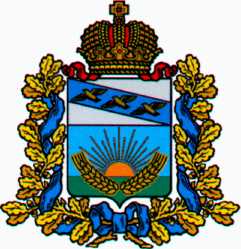 АДМИНИСТРАЦИЯСОЛНЦЕВСКОГО РАЙОНА КУРСКОЙ ОБЛАСТИПОСТАНОВЛЕНИЕот 14.02.2023 № 126Курская область, Солнцевский район, рп. СолнцевоОб утверждении ключевых показателей эффективности антимонопольного комплаенса, карты комплаенс-рисков и плана мероприятий («дорожной карты») по снижению рисков в Администрации Солнцевского района Курской областиВо исполнение Национального плана развития конкуренции в Российской Федерации на 2021-2025 годы, утвержденного распоряжением Правительства Российской Федерации № 2424-р от 02.09.2021 г., в соответствии с Положением об организации системы внутреннего обеспечения соответствия требованиям антимонопольного законодательства в Администрации Солнцевского района Курской области, утвержденным постановлением Администрации Солнцевского района Курской области от 16.04.2019 г. № 158 «Об организации системы внутреннего обеспечения соответствия требованиям антимонопольного законодательства в Администрации Солнцевского района Курской области», Администрация Солнцевского района Курской области ПОСТАНОВЛЯЕТ:1. Утвердить карту комплаенс-рисков нарушения антимонопольного законодательства в Администрации Солнцевского района Курской области (приложение № 1).2. Утвердить план мероприятий («дорожную карту») по снижению комплаенс-рисков нарушения антимонопольного законодательства в Администрации Солнцевского района Курской области (приложение № 2).3. Утвердить ключевые показатели эффективности реализации мероприятий антимонопольного комплаенса в Администрации Солнцевского района Курской области (приложение № 3).4. Контроль за исполнением настоящего распоряжения оставляю за собой.5. Распоряжение вступает в силу со дня его подписания.Глава Солнцевского районаКурской области                                                                                    Г.Д. ЕнютинПриложение № 1к постановлению АдминистрацииСолнцевского районаКурской областиот 14 февраля 2023 г. № 126Карта комплаенс-рисков нарушения антимонопольного законодательства в Администрации Солнцевского района Курской областиПриложение № 2к постановлению АдминистрацииСолнцевского районаКурской областиот 14 февраля 2023 г. № 126План мероприятий («дорожная карта») по снижению комплаенс-рисков нарушения антимонопольного законодательства в Администрации Солнцевского района Курской области на 2023 годПриложение № 3к постановлению АдминистрацииСолнцевского районаКурской областиот 14 февраля 2023 г. № 126Методика расчета ключевых показателей эффективности функционирования антимонопольного комплаенса в Администрации Солнцевского района Курской области1. Настоящая Методика определяет перечень и порядок расчета ключевых показателей эффективности функционирования антимонопольного комплаенса в Администрации Солнцевского района Курской области.2. Ключевые показатели эффективности и критерии их оценки утверждаются, изменяются и дополняются (по мере необходимости) Администрации Солнцевского района Курской области.3. Настоящая Методика расчета ключевых показателей эффективности функционирования антимонопольного комплаенса в Администрации Солнцевского района Курской области является внутренним документом.4. Периодом, за который производится оценка эффективности функционирования антимонопольного комплаенса, является календарный год.5. Ключевым показателям эффективности присвоен удельный вес - баллы, общей суммой 100 баллов.Администрация Солнцевского района Курской области, в зависимости от набранной суммы баллов, распределяет по условным группам:«Высший уровень» - от 80 до 100 баллов;«Хороший уровень» - от 60 до 79 баллов;«Удовлетворительный уровень» - от 40 до 59 баллов;«Неудовлетворительный уровень» - от 0 до 39 баллов.6. Расчет ключевых показателей эффективности производится путем суммирования полученных баллов при оценке эффективности функционирования антимонопольного комплаенса.Ключевые показатели эффективности функционирования антимонопольного комплаенса в Администрации Солнцевского района Курской области и критерии их оценки№ п/пВид комплаенс-рисковПричины возникновения комплаенс-рисковМероприятия по минимизации и устранению комплаенс-рисковНаличие (отсутствие) остаточных рисковВероятность повторного возникновения рисков1.Наличие антимонопольного законодательства в нормативных правовых актах Администрации Солнцевского района Курской областиПодготовка, согласование и утверждение нормативных правовых актов с нарушением требований антимонопольного законодательстваСоблюдение административных регламентов, порядков и положений при разработке проектов НПА.Проведение правовой экспертизы проектов НПА на предмет соответствия антимонопольному законодательствуотсутствуетСохраняется2.В сфере инвестиционной и предпринимательской деятельности (существенный)Недостаточное знание действующего законодательства.Несоблюдение установленных процедурПроведение оценки регулирующего воздействия проектов нормативно-правовых актов и экспертизы нормативно-правовых актовотсутствуетСохраняется3.В сфере закупок товаров, работ, услуг для обеспечения государственных и муниципальных нужд (высокий)Недостаточный опыт применения законодательства о контрактной системе в сфере закупокРегулярное обучение сотрудников, повышение профессиональной квалификации сотрудников в сфере закупок, членов комиссии по закупкам (самообразование, повышение квалификации, образовательные мероприятия)отсутствуетСохраняется4.В сфере предоставления государственных и муниципальных услугНарушение единообразия, предоставление преимуществ отдельным хозяйствующим субъектам.Несоблюдение установленных процедур.Недостаточная квалификация и опыт сотрудниковСоблюдение административных регламентов; мониторинг и анализ выявленных нарушенийотсутствуетСохраняется№ п/пМероприятияПоказательСрокОтветственный1.Соблюдение административных регламентов, порядков и положений при разработке проектов нормативных правовых актов (НПА)Отсутствие в документах стратегического планирования положений, создающих дискриминационные условия для хозяйствующих субъектов2023 г.Структурные подразделения Администрации Солнцевского района Курской области, ответственные за разработку документов стратегического планирования2.Проведение правовой экспертизы проектов НПА на предмет соответствия антимонопольному законодательствуВыявление и снижение рисков, недопущение нарушений антимонопольного законодательства2023 г.Отдел правовой, организационной, кадровой работы и профилактики коррупционных правонарушений Администрации Солнцевского района Курской области3.Выявление нарушений внутреннего обеспечения соответствия требованиям антимонопольного законодательстваНедопущение нарушений антимонопольного законодательства в дальнейшей работепостоянноСтруктурные подразделения Администрации Солнцевского района Курской области, ответственные за разработку документов стратегического планирования4.Проведение анализа выявленных нарушений антимонопольного законодательства (наличие предостережений, предупреждений, штрафов, жалоб, возбужденных дел)Выявление и снижение рисков, недопущение нарушений антимонопольного законодательства2023 г.Уполномоченное должностное лицо, ответственное за разработку нормативного правового акта5.Проведение опенки регулирующего воздействия проектов нормативно-правовых актов и экспертизы нормативно-правовых актов, затрагивающих вопросы инвестиционной и предпринимательской деятельности с нарушениями, вводящими избыточные обязанности, запреты и ограничения для хозяйствующих субъектовВыявление и снижение рисков, предотвращение и (или) выявление нарушений, вводящих избыточные обязанности, запреты и ограничения для хозяйствующих субъектов2023 г.Управление инвестиционной политики и имущественных правоотношений Администрации Солнцевского района Курской области, Структурные подразделения Администрации Солнцевского района Курской области, разрабатывающие проекты НПА6.Изучение правоприменительной практики и мониторинг изменений законодательства при осуществлении закупок товаров, работ, услуг для обеспечения муниципальных нужд.Ограничение количества участников закупки.Предоставление преимуществ отдельным хозяйствующим субъектамПовышение уровня правовой грамотности сотрудников при осуществлении закупок товаров, работ, услуг для обеспечения муниципальных нужд2023 г.Контрактный управляющий Администрации Солнцевского района Курской области, отдел закупок и юридического сопровождения МКУ «ЦБ Солнцевского района»7.Регулярное обучение сотрудников, повышение профессиональной квалификации сотрудников в сфере закупок, членов комиссии по закупкам (самообразование, повышение квалификации, образовательные мероприятия)Повышение осведомленности сотрудников о положениях законодательства в сфере закупок2023 г.Контрактный управляющий Администрации Солнцевского района Курской области, отдел закупок и юридического сопровождения МКУ «ЦБ Солнцевского района»8.Проведение оценки достижения ключевых показателей эффективности реализации мероприятий антимонопольного комплаенсаЕжегодно до 01.10Уполномоченное должностное лицо9.Формирование доклада об антимонопольном комплаенсеЕжегодно до 01.12Уполномоченное должностное лицо№ п/пКлючевой показатель эффективностиКлючевой показатель эффективностиКритерии оценки в баллахФакт (единица)Факт (единица)Оценка в баллах1.Отсутствие нарушений антимонопольного законодательства в текущем годуОтсутствие нарушений антимонопольного законодательства в текущем году30302.2.Проведение семинаров, мероприятий по вопросам, связанным с соблюдением антимонопольного законодательства и антимонопольным комплаенсом - 4 единицы в текущем году (да, нет)151515153.3.Наличие в карте рисков:рисков высокого уровня;рисков существенного уровня;рисков незначительного уровня;низкого уровня;отсутствие рисков0258150258150258150258154.4.Отсутствие обоснованных замечаний, собранных при проведении анализа проектов нормативных правовых актов Администрации Солнцевского района Курской области151515155.5.Отсутствие обоснованных замечаний, собранных при проведении анализа нормативных правовых актов Администрации Солнцевского района Курской области10101010